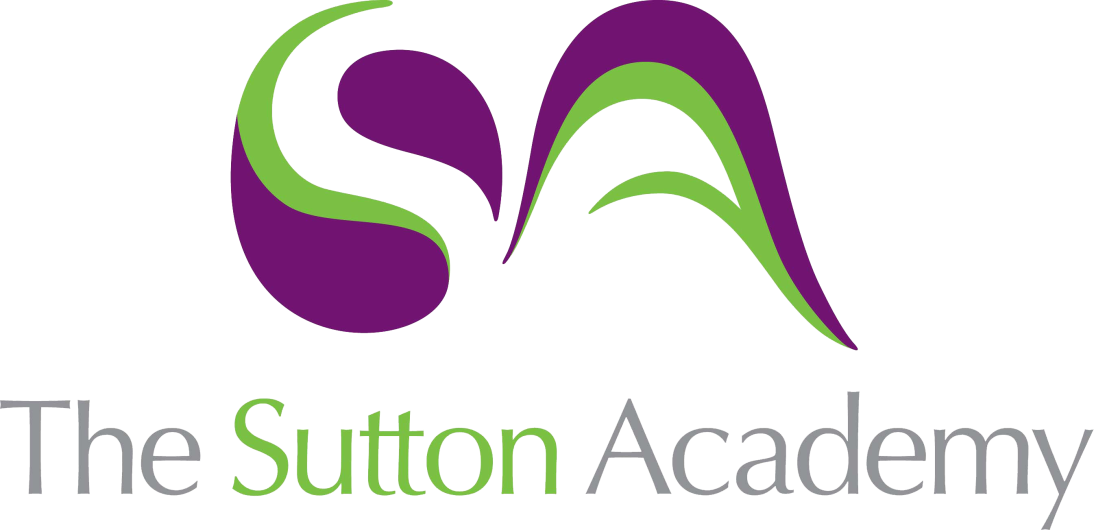 Knowledge Rich Curriculum Plan Year 8 - Topic 2: Digital Artefacts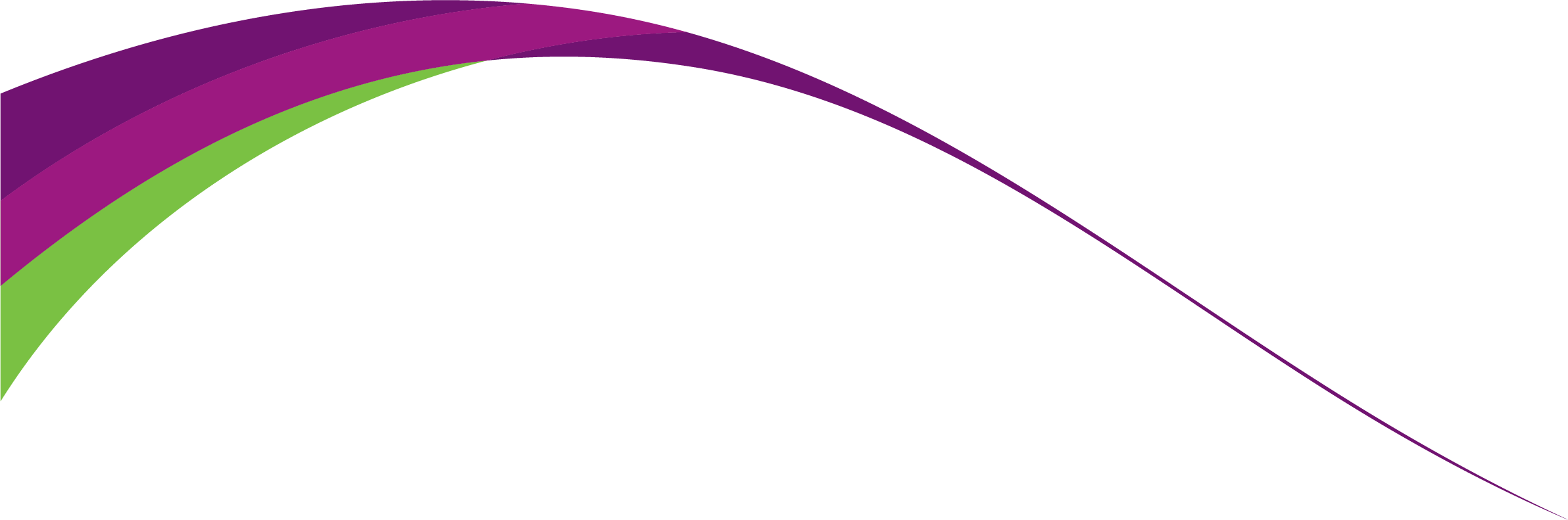 Lesson/Learning Sequence Intended Knowledge:Students will know that… Students will know how to…Tiered Vocabulary Prior Knowledge:In order to know this… Students need to already know that…Assessment Lesson 1: Creating a Website BannerStudents will know where the editing tools are located in Adobe illustrator.Students will know about layers and how to combine graphics, text and images together to make a product.Students will know about professional house styles and the importance of all the assets using the same one.ColumnRowAppearanceCurrencyLayerHouse styleStudents need to already know about website structure and the features that can be included on a banner.Students need to already know what makes a banner stand out and easy to read including contrasting colours and font types and sizes.Students need to already know about pixels and that graphics will have dimensions for width and height.QuestioningWorksheetLesson 2: Banner write upStudents will know where the editing tools are located in Adobe illustrator.Students will know about layers and how to combine graphics, text and images together to make a product.Students will know about professional house styles and the importance of all the assets using the same one.Students will be able to use key vocabulary from previous lesson to develop a piece of writing to conclude their digital asset ColumnRowAppearanceCurrencyLayerHouse styleStudents need to already know about website structure and the features that can be included on a banner.Students need to already know key elements of a website such as house style and how this can influence the developers choices Questing worksheetLesson 3: Creating Navigation ButtonsStudents will know the importance of navigation buttons on websites and other products with multiple pages.Students will know about up and over states on the buttons to make them interactive.Students will know how to make consistent looking buttons using a template.Width Height MillimetresPixels Export Import navigationHouse style Students need to already know that navigation buttons are used on websites to get between the different pages.Students need to already know how to find the shape and text tools on Adobe Illustrator.Students need to already know the importance of using a consistent house style to keep the assets looking professional.QuestioningWorksheetLesson 4: Creating  promotional video Students will know how to create basic animations using layers, objects and motion tweens.Students will know about timings and frames per second.Students will know about the timeline and how to edit the animation using premiere pro.Graphic Animation Video Pane; Audio Effect Program Frames per second Timing Timeline Motion tween Layers Objects Students need to already know the benefits of including animations on products. (Eye-catching, interesting, engaging etc.)Students need to already know how to effectively select and save images/graphics for the animation.Students need to already know about looping.Reading taskWorksheetLesson 4: Creating  promotional video Students will know how to create basic animations using layers, objects and motion tweens.Students will know about timings and frames per second.Students will know about the timeline and how to edit the animation using premiere pro.Graphic Animation Video Pane; Audio Effect Program Frames per second Timing Timeline Motion tween Layers Objects Students need to already know the benefits of including animations on products. (Eye-catching, interesting, engaging etc.)Students need to already know how to effectively select and save images/graphics for the animation.Students need to already know about looping.Reading taskWorksheetLesson 5: AssessmentStudents will know how to answer the end of unit assessment using their prior knowledge.Students will know how to improve on their work from previous lessons in the unit.Students will need to use all of the vocabulary from the previous lessons.Students need to know all of the intended knowledge from the previous lessons in the unit.End of Unit Assessment